           Public Schools Foundation of Santa Cruz County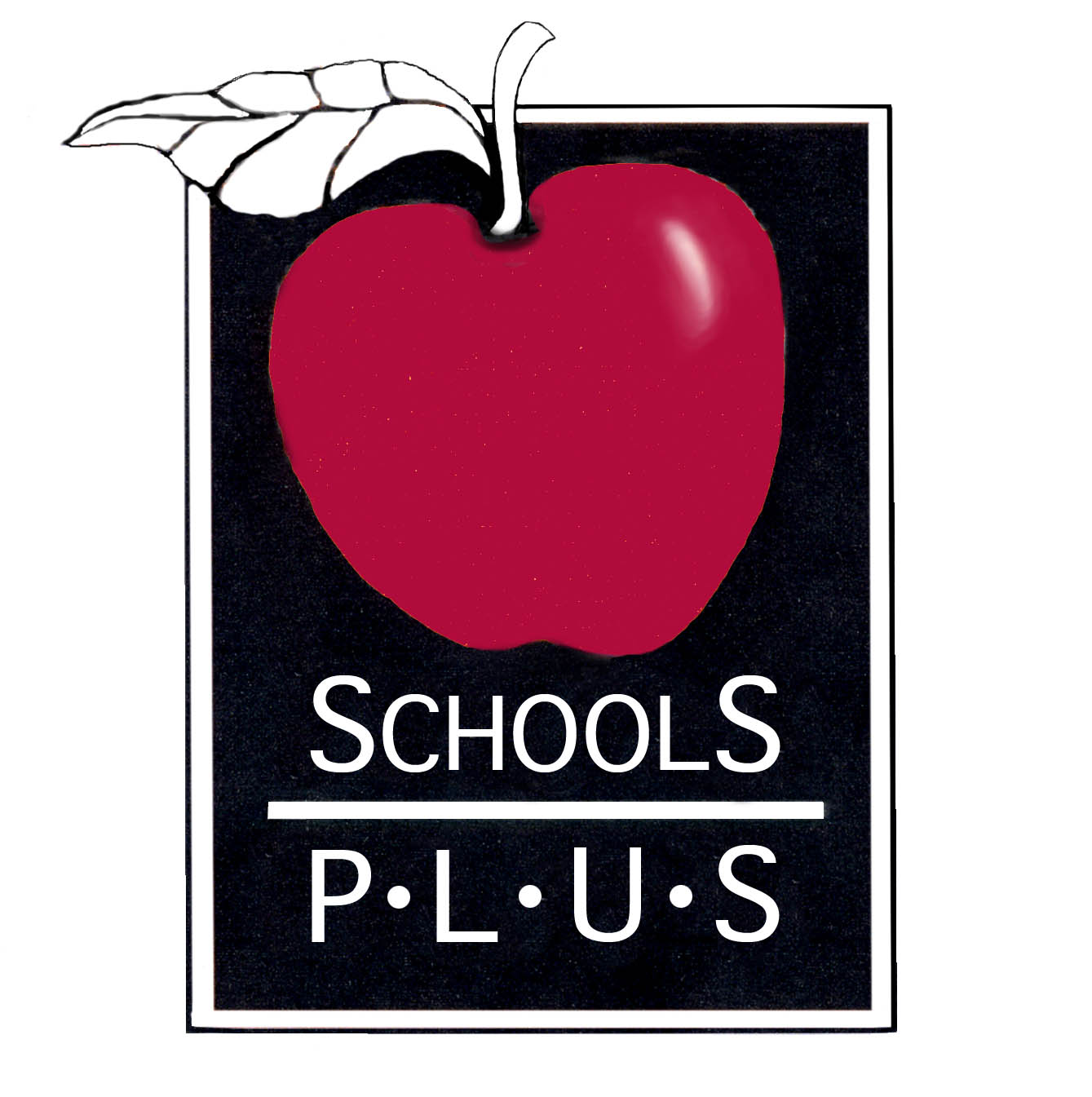 Schools Plus September SocialShowcasing our 2017-18 School Year Grant recipientsSaturday, September 29th, 2018Appetizers at 3:00Program begins at 4:00at the Community Foundation of Santa Cruz Countyon the Terrace
7807 Soquel Drive in Aptosplease rsvp by Friday, September 21st nbricmont@yahoo.com / 831.419-8754            Schools Plus Foundation is a non-profit community organization whose purpose is to secure and distribute contributions from foundations, corporations, community and individuals for the educational benefitof  students enrolled in Santa Cruz County public schools.                                                              www.schoolsplus.us